Australian Capital TerritoryNature Conservation (Closed Reserve—Booroomba Rocks, Namadgi National Park) Declaration 2021 (No 1)Notifiable instrument NI2021–433made under the  Nature Conservation Act 2014, s 259 (Conservator may close reserve)1	Name of instrumentThis instrument is the Nature Conservation (Closed Reserve—Booroomba Rocks, Namadgi National Park) Declaration 2021 (No 1).2	CommencementThis instrument commences on 19 July 2021. 3	Declaration	I declare that public access to those parts of Namadgi National Park indicated by red hatching in the map at schedule 1 is prohibited.4	ExceptionsSection 3 does not apply to:a conservation officer exercising a function under the Act within the closed reserve; orany person accompanied by a conservation officer within the closed reserve; ora contractor or volunteer undertaking works within the closed reserve and engaged by the ACT Government to do so.5	ExpiryThis instrument expires at 5.00pm on 24 September 2021.Michaela WattsDelegate of the Conservator of Flora and Fauna   14 July 2021Schedule 1	Area closed to public access(see s 3)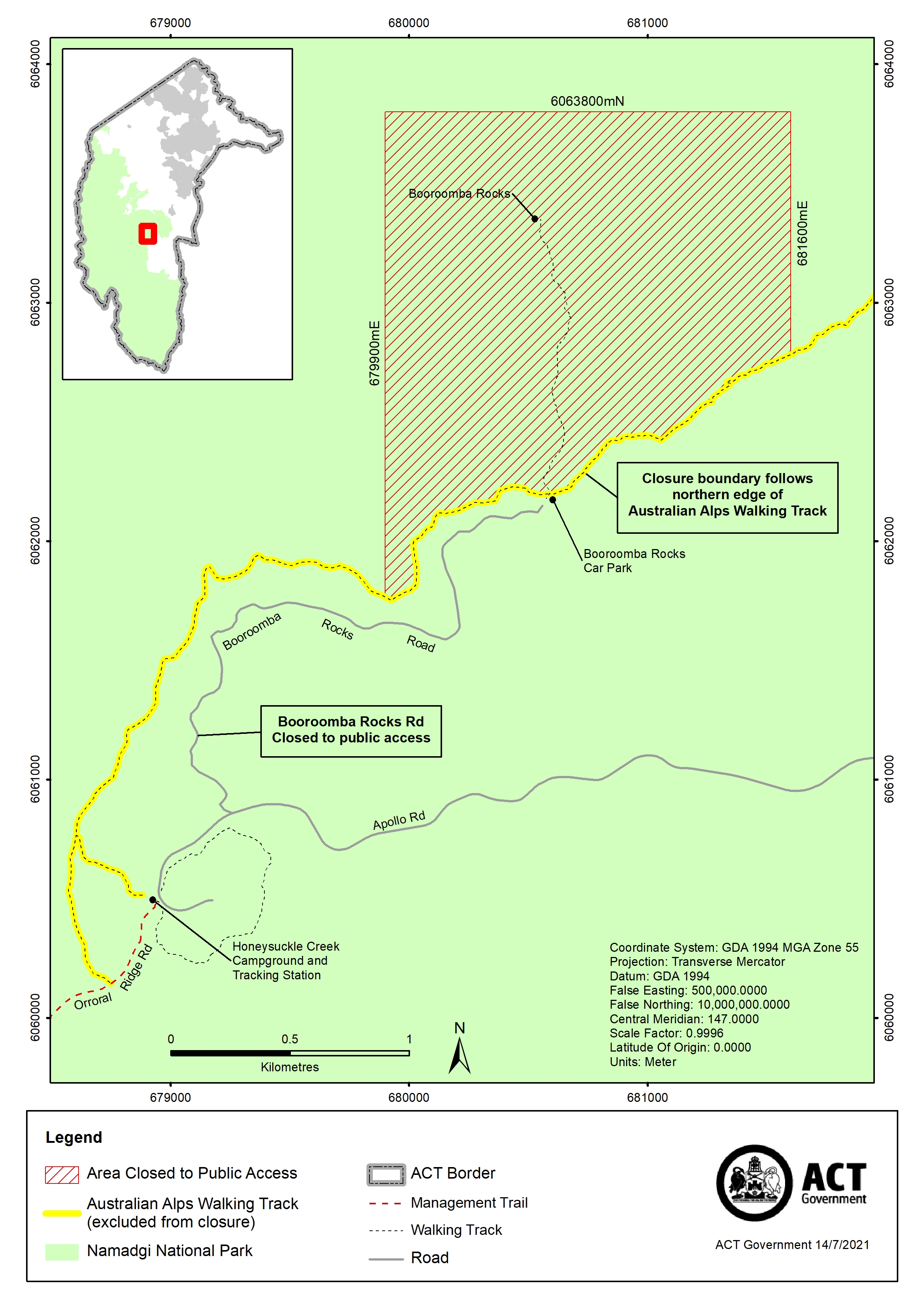 